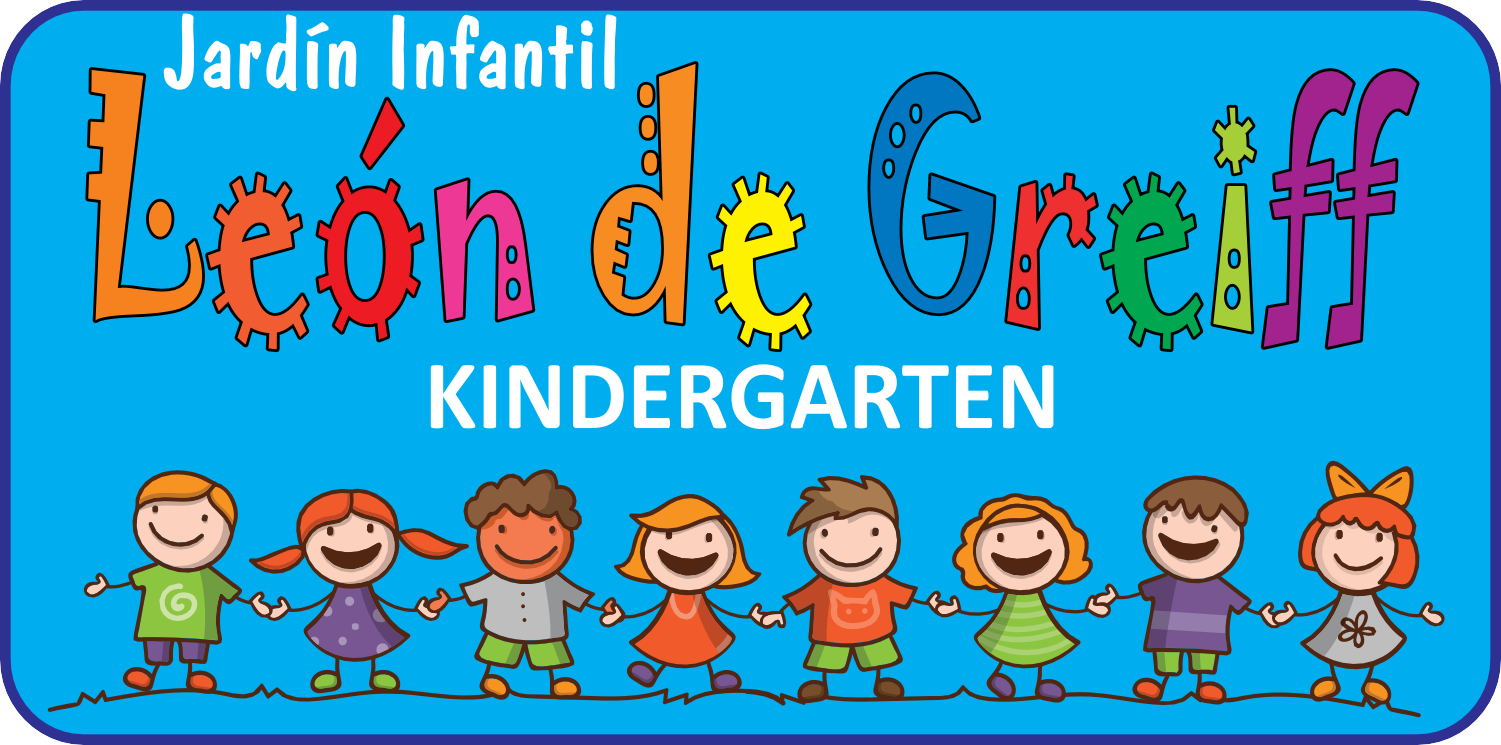 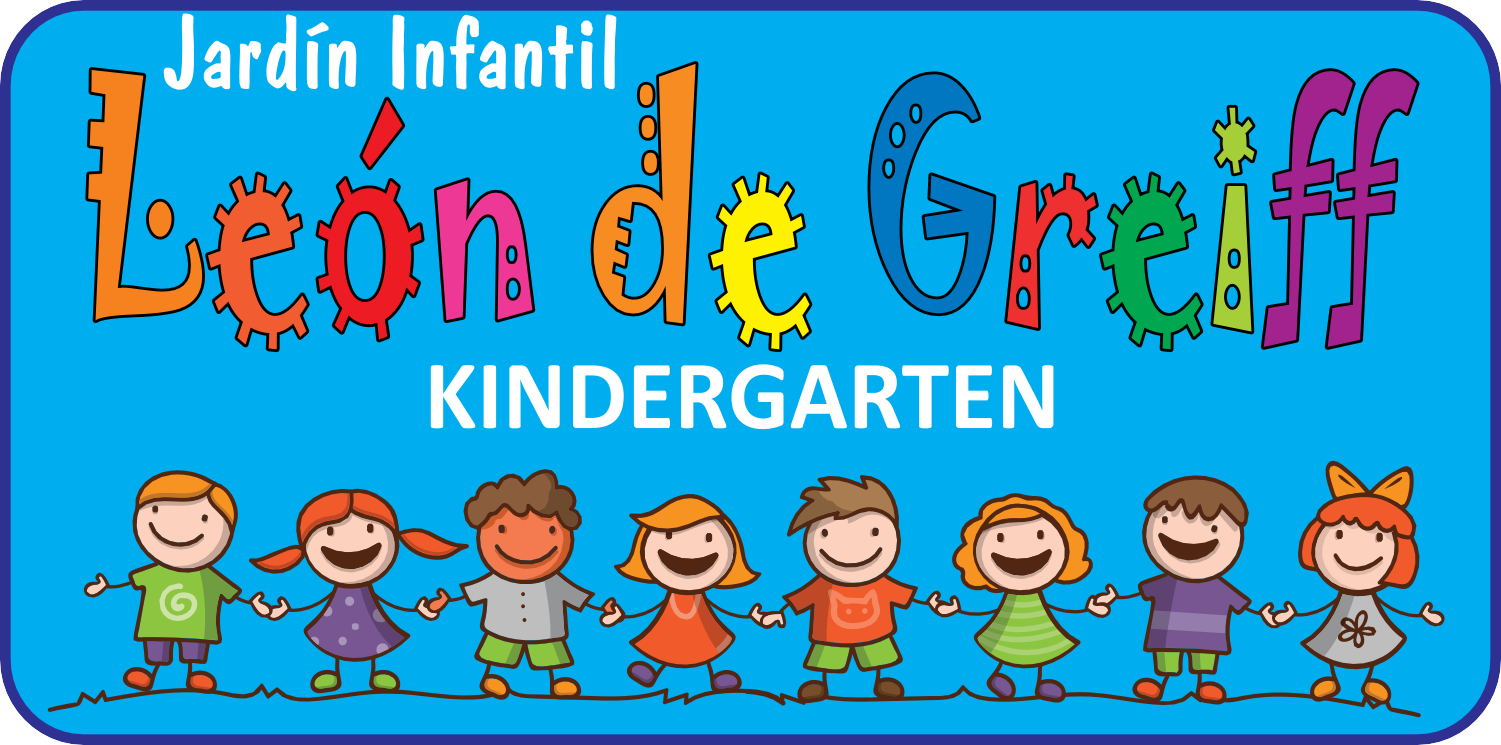 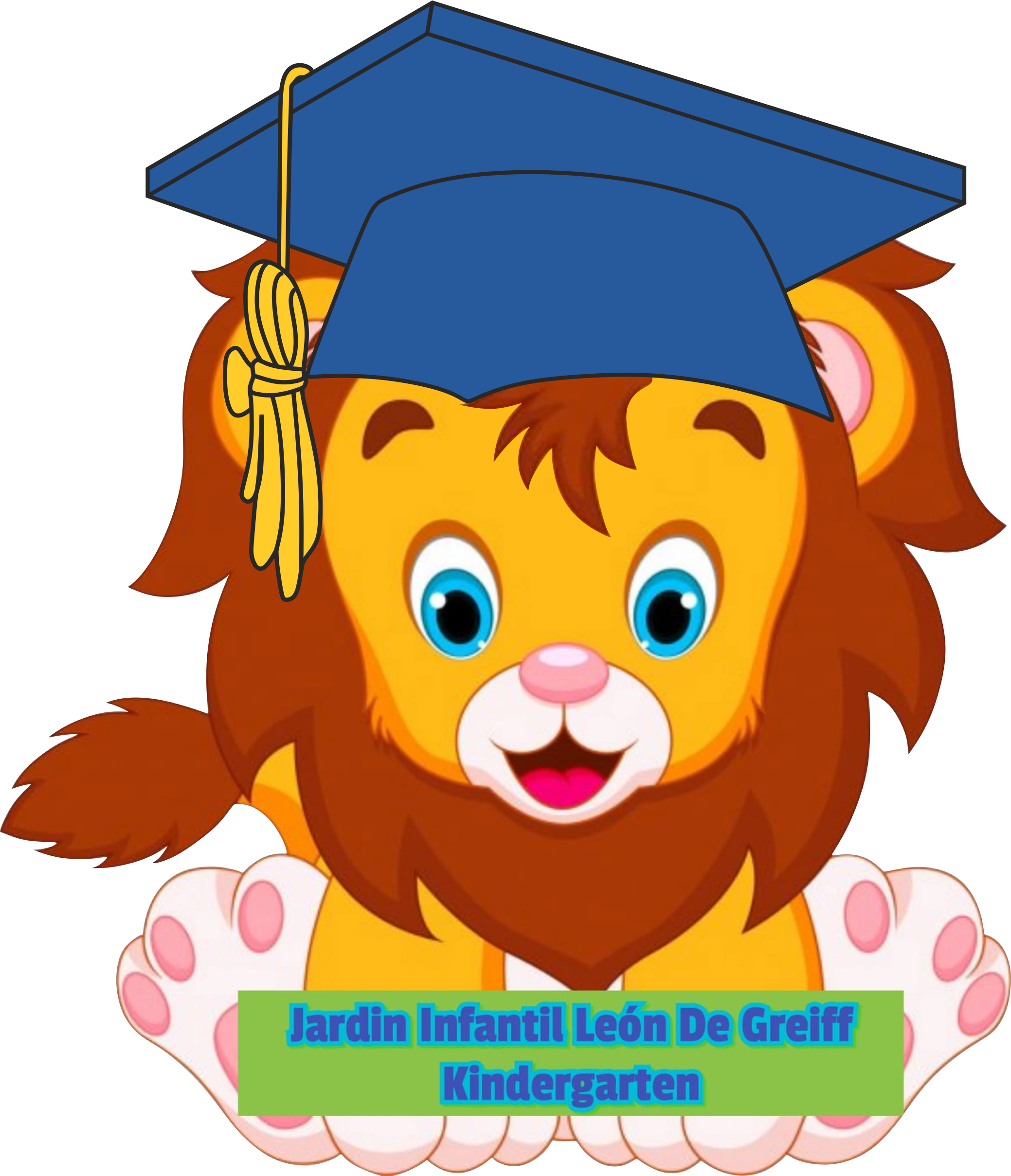 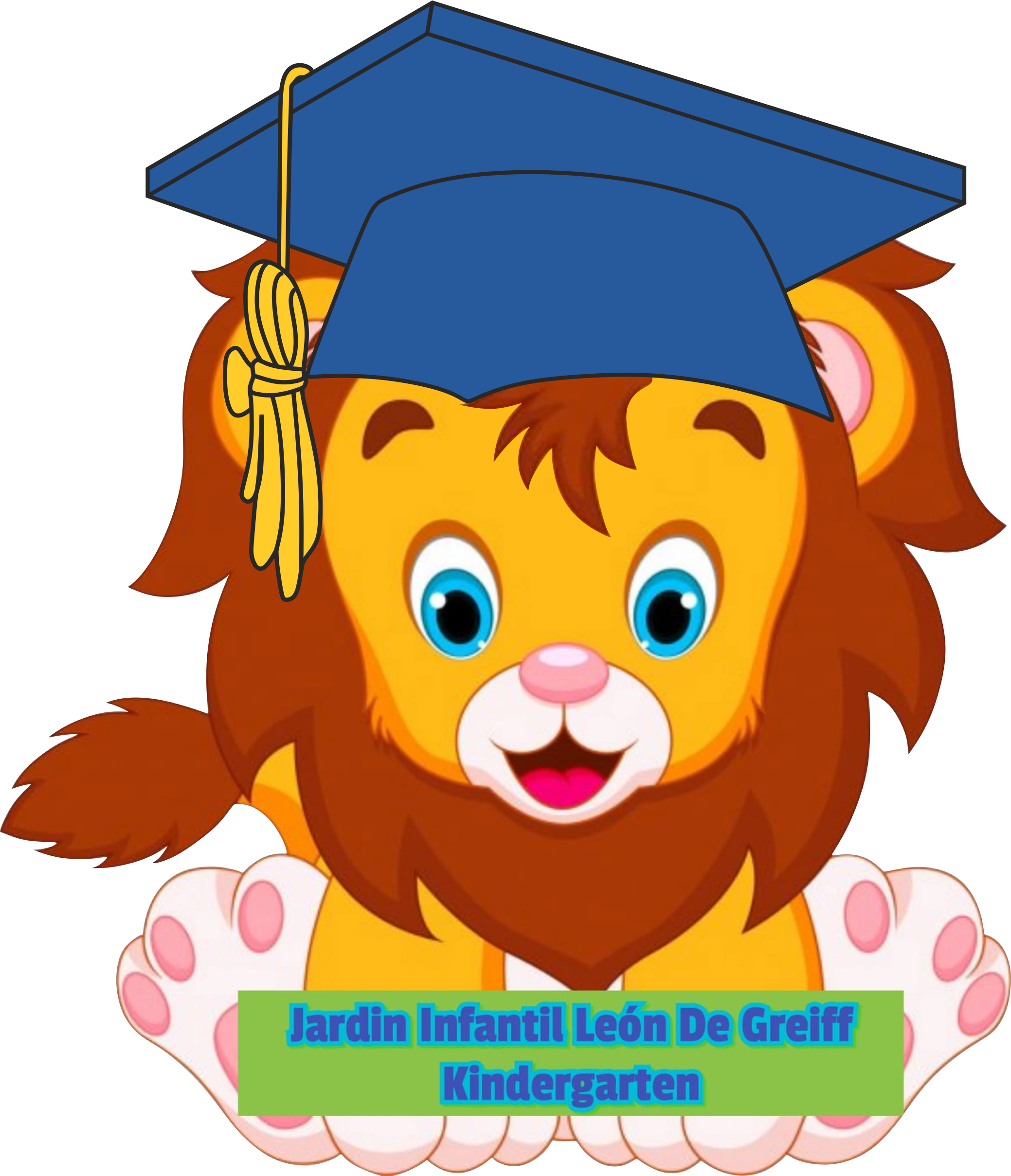 Para la prestación del servicio solicitamos sean diligenciados los siguientes datos. Y si requieren realizar alguna observación o recomendación la dejen escrita.Observación o recomendación: ________________________________________________________________________________________________________________________________________________________________________________________________________________________________________________________________________________________________________________________________________________________________________________________________________________________________________________________________________________________________________________________________________________________________________________________________________________________________________NOMBRE Y APELLIDOEDADPasaporte o cédula de identidad del infanteNOMBRE DE LA MADRENUMERO CELULARNOMBRE DEL PADRENUMERO CELULARALERGICO A:Fecha de servicio: (máximo 3 horas/día)Horas (De) Horas (a)  Horas (De) Horas (a) 12 junio13 junio14 junio15 junio